МИНИСТЕРСТВО ОБРАЗОВАНИЯ И НАУКИ РОССИЙСКОЙ ФЕДЕРАЦИИМИНИСТЕРСТВО ОБРАЗОВАНИЯ И НАУКИ ЧЕЧЕНСКОЙ РЕСПУБЛИКИФГБОУ ВО «ЧЕЧЕНСКИЙ ГОСУДАРСТВЕННЫЙ ПЕДАГОГИЧЕСКИЙ УНИВЕРСИТЕТ»ИНСТИТУТ ПЕДАГОГИКИ, ПСИХОЛОГИИ И ДЕФЕКТОЛОГИИ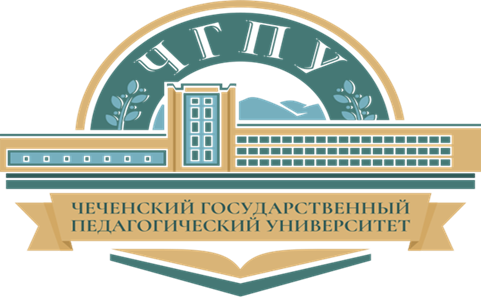 ИНФОРМАЦИОННОЕ ПИСЬМОI Международная научно-практическая конференция«ПРЕЕМСТВЕННОСТЬ МЕЖДУ ДОШКОЛЬНОЙ И НАЧАЛЬНОЙ СТУПЕНЯМИ ОБРАЗОВАНИЯ КАК ФАКТОР РЕАЛИЗАЦИИ ЗАДАЧ ФГОС».18 ноября 2017гГрозный, РФУважаемые коллеги!Приглашаем вас принять участие в I Международной научно-практической конференции «Преемственность между дошкольной и начальной ступенями образования как фактор реализации задач ФГОС». Конференция проводится в рамках ежегодного Фестиваля науки ЧГПУ и направлена на актуализацию ключевых проблем преемственных связей между дошкольной и начальной ступенями модернизирующейся системы образования.Конференция состоится 18 ноября 2017 года в Чеченском государственном педагогическом университете. К участию приглашаются преподаватели вузов и педагогических колледжей, учителя, работники дошкольных образовательных учреждений, аспиранты, магистранты, студенты. Направления работы конференцииРоль инноваций в учебной и научно-исследовательской деятельности в условиях ФГОС.Психолого-педагогическое сопровождение начального образования в условиях ФГОС.Педагогические основы реализации компетентностного подхода в начальном образовании.Реализация компетентностного подхода при подготовке студентов.Создание материально-технических условий в образовательном учреждении при переходе на ФГОС начального общего образования.Обеспечение преемственности в обучении между ступенями дошкольного и начального образования в условиях реализации ФГОС.Вопросы профессионального роста педагога в условиях введения в действие ФГОС.Методическое сопровождение деятельности педагогов по формированию УУД обучающихся.Создание информационной среды школы как условие реализации ФГОС начального общего образования.Современные технологии обучения детей дошкольного возраста.Содержание дошкольного образования в условиях модернизации.Модернизация дошкольного образования в поликультурном регионе.Этнокультурное образование дошкольников. 14.Инновационные модели преемственности дошкольного образования и начального общего образования в условиях введения и реализации ФГОС. 15. Сотрудничество образовательных учреждений и высшей школы как условие реализации задач преемственности между дошкольным и начальным образованием.  16.Современные образовательные технологии как способ развития универсальных учебных действий обучающихсяУсловия участия в конференции	Для участия в I Международной научно-практической конференции Вам необходимо выслать до 25 октября 2017г. (включительно) на адрес электронной почты: adjabike@mail.ru следующие материалы: а) статью, оформленную в соответствии с требованиями и образцом;б) анкету участника конференции, заполненную по форме. Образец и форма даны в Приложении.Заявка и статья подаются в электронном виде отдельными файлами.В теме письма необходимо указать: Конференция 2. Фамилия и инициалы автора, направление конференции (например: Конференция 2. Марков Е.Е., 4)В имени каждого прикрепленного файла необходимо указать фамилию и инициалы автора; если авторов несколько, то фамилию и инициалы первого автора (например: файл1: Магомедов Б.Е. – статья; файл2: Магомедов Б.Е.– анкета).	При отправлении материалов файлы нужно назвать по фамилии автора (например: Магомедов Б.Е.-статья, Магомедов Б.Е.-анкета). 		Участие в конференции бесплатное. 	К началу конференции планируется издание сборника материалов (будет включен в РИНЦ и размещен в научной электронной библиотеке elibraru.ru).	Статьи печатаются в авторской редакции. 	Оргкомитет оставляет за собой право отклонить статью, не соответствующую уровню или тематике конференции, а также не соответствующую требованиям к оформлению. В переписку с авторами отклоненных докладов оргкомитет не вступает.Требования к оформлению материаловМатериалы предоставляются в электронном варианте. Размер бумаги А 4, шрифт TimesNewRoman, кегль 14, межстрочный интервал – 1,5, выравнивание по ширине; поля:2 см  со всех сторон; красная строка(абзац)- 1,25, без нумерации страниц.       В правом верхнем углу указать фамилию, имя, отчество автора (авторов), далее, на следующих двух строчках – должность (преподаватель, работник ДОУ, учитель, магистрант, аспирант, студент), название учебного заведения и город (село), электронный адрес.На следующей строке – данные о научном руководителе (для студентов, магистрантов) Через строку - название статьи, набранное полужирным шрифтом прописными буквами по центру.Далее - аннотация (4-7 предложений) и ключевые слова (3-7 слов) на русском языке. Через строку – текст статьи.Сноски концевые в порядке употребления, оформляются в тексте в квадратных скобках, страницы указываются [3, с.25]. Через 1 строку – подзаголовок «Список литературы». Список литературы приводится в алфавитном порядке со сквозной нумерацией, оформленный в соответствии с ГОСТ Р 7.0.5 – 2008.Материалы, не имеющие прямого отношения к содержанию конференции, могут быть отклонены. Статьи должны соответствовать уровню оригинальности текста не менее 70%.ПриложениеМесто проведения конференции: 364037, Чеченская Республика, г. Грозный,  ул. Киевская, 33, ЧГПУИнститут педагогики, психологии и дефектологии. Конференц-залКоординаторы конференции:1.Калманова Циала Алексеевна, e-mail: alaisciala@mail.ru; тел. +7 905 489 14 692. Гебекова АджабикеНабиевна, e-mail: adjabike@mail.ru; тел.+7 988 694 58 93, +7 928 286 75 78Уважаемые коллеги!Оргкомитет будет благодарен Вам за распространение информации о конференции среди всех заинтересованных в участии в ее работе и публикации материалов.БЛАГОДАРИМ ЗА УЧАСТИЕ И СОДЕЙСТВИЕ!!!ОргкомитетОбразец оформления статьиБ.Е. Магомедов к.п.н., доцент кафедры  педагогики и психологииЧеченский  государственный педагогический университет г. Грозный, Российская  ФедерацияЕ-mail: magomedov@mail.ruСПЕЦИФИКА РАБОТЫ ПЕДАГОГА С ПЕДАГОГИЧЕСКИ ЗАПУЩЕННЫМИ ДЕТЬМИТекст статьиХхххххххххххххххххххххххххххххххххххххххххххххххххххххххххххххххххххххххххххххххххххххххххххххххххххххххххххххххххххххх.Список литературы:1.Хххххххххххххххххххххххххххххххх.2.Хххххххххххххххххххххххххххххххх.Форма анкеты участникаФорма анкеты участникаФорма анкеты участникаФорма анкеты участникаАвт.1Авт.2Авт.3Фамилия, имя, отчество (полностью)Уч. звание, уч. степеньМесто учебы или работы, должность или курсКонтактный телефонE-mailТема статьиНаправление/Секция (см раздел: Основные направления/секции конференции)Для участников очной формыДля участников очной формыДля участников очной формыДля участников очной формыВыступление на пленарном заседании/секцииНеобходимость места проживания(да/нет)